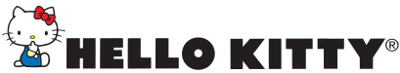 ¡Hello Kitty participa en el PequeFest de Suburbia!Ciudad de México, 13 de abril de 2018 - Desde 1974, Hello Kitty ha sido la compañera de aventuras de millones de niñas alrededor del mundo. Entre el 13 y el 30 de abril, este simpático personaje será parte del PequeFest de Suburbia.Para unirte a esta celebración, solo necesitas realizar la compra mínima de $199.00 MXN en mercancía de Hello Kitty, y podrás tener la oportunidad de decorar un cuadro de Hello Kitty con la ayuda de diferentes materiales.Esta promoción estará disponible en las tiendas de Tláhuac, Ciudad Jardín, Ixtapaluca, Satelite, Tepeyac, Plaza Oriente, Aragón, Buenavista, Holbein y Parroquia en la Ciudad de México. En el interior de la República en las tiendas de Pachuca, Puebla, Tlaxcala, Metepec y Querétaro contarán con la presencia de la botarga de Hello Kitty con la cual podrás tomarte unas divertidas fotografías. También podrás observar en las tiendas Suburbia unos lindos aparadores de Hello Kitty que se encontraran en las tiendas de Nichupte, Metepec, Villahermosa, Puebla Reforma, Querétaro, Plaza Oriente, Margaritas Iztapalapa, Plaza Dorada y Cuajimalpa. Únete al  PequeFest de Suburbia y déjate inspirar por la ternura y amor de Hello Kitty. Para más información visita el Facebook de Hello Kitty México. # # #Acerca de SanrioSanrio es la empresa creadora y licenciadora de personajes en varios segmentos, tales como regalos, artículos de papelería, ropa, zapatos, juguetes, accesorios y alimentos, entre otros. Esta compañía, creadora del personaje Hello Kitty –ícono de la cultura japonesa en todo el mundo y amada por las mujeres de todas las edades–, fue fundada en 1960 basándose en el concepto de “small gift, big smile”, el cual significa que un pequeño regalo puede provocar una gran sonrisa. Actualmente, alrededor de 50 mil productos de la marca Sanrio se venden en más de 100 países. En Latinoamérica, desde hace más de 20 años, los productos con los personajes de la marca Sanrio se venden en más de cinco mil lugares, contando tiendas departamentales y especializadas, así como cadenas de tiendas nacionales.CONTACTOAileen Alvarado Arteaga Account ExecutiveAnother Company Cel: 044 55 41 41 12 84Tel: 63 92 11 00 ext. 3410aileen@another.co